Monday May 25th 20203rd Class Ms HughesFor additional support see https://padlet.com/thirdclassmshughes/7nelhuv6lglw4ti6English (My Read at Home and Get Set are available online see webpage)My Spelling Workbook  pg 64 Unit 16 Today’s spellings: parties-bullies (LCWC) Write spelling 3 times.Write 4 sentences with each spelling word.Answer Q5 Adverbs pg 64 My Spelling WorkbookAnswer Q6 Proofreading pg 64 My Spelling WorkbookGet Set –Read pages pgs 236-237 Famous Irish LandmarksAnswer QA 1 orally. Answer QB1-5 What have you learned?My Read at home- Read the next page and answer questions orally.Library Book- Read your library book or listen to a story on www.storylineonline.net/library/ or Elevenses with David WalliamsMathsMental Maths Book- Week 33 pg 87 complete MondayTables Champion- Week 32 pg 41 complete MondayWarm Up- Word Problem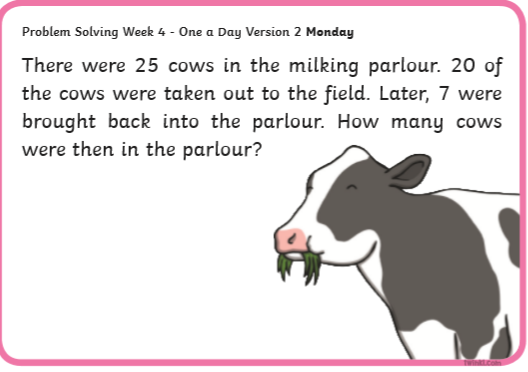 Planet Maths- Topic 26: Capacity pg 157 (capacity of a litre)Estimate, compare, measure and record the capacity of a wide variety of objects using appropriate metric units (l, ml).Access Folens online and play the Capacity warm-up game.https://content.folensonline.ie/programmes/PlanetMaths/PM3/resources/activitya/pm_3c_157/index.html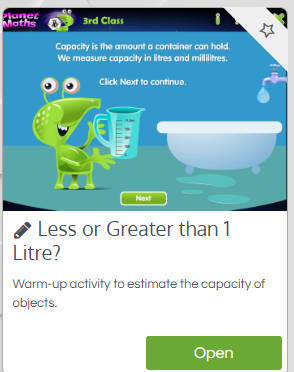 In the book answer QB, C and D page 157.GaeilgeTéama: Caitheamh Aimsire (Past Times) Litriú: giotar(guitar) + feadóg stáin (tin whistle). Write 3 times in copy like spellings.Draw a picture of a giotar agus feadóg stáin and label.Déan 10 as 10  https://rtejr.rte.ie/10at10/ as gaeilgeReligionLog in to ‘Grow in Love’ https://www.growinlove.ie/en/ and access the 3rd class materials. Email: trial@growinlove.ie   Password: growinlove    Select Third Class. Click into Theme 10: The Mass Lesson 1: At Mass We Listen to the Word of GodIn resource section, listen to the song We Come To You Lord Jesus.Read page 79 and do the activity and chat about it.Well-beingTalk about Kind Mind. Complete the journal activity page.Choose a Well-being activity from padlet that you haven’t yet doneOr try some Elephant Breathing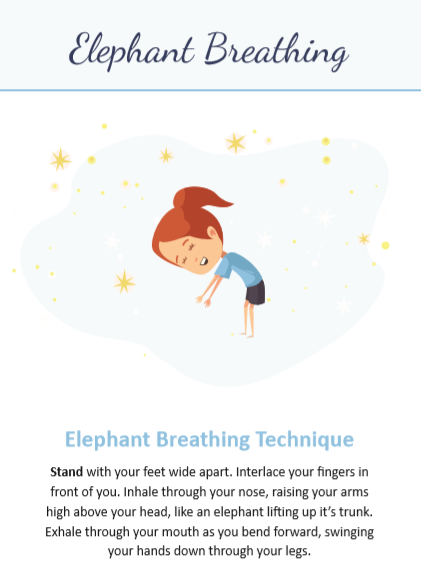 Pg 4 Breathe